         CALENDARIO PRUEBAS MES (AGOSTO). SEPTIMO B   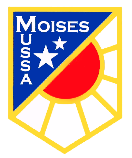 Prof: Francisco Correa FECHACURSOASIGNA-TURACONTENIDO INSTRUMENTO4 Agosto7° BTECNOLOGÍA.Analizan productos tecnológicos según criterios dados. (morfológico, estético, funcional, técnico, económico de seguridad.Disertación grupal o individual.11 Agosto7° BARTES VISUALESInterpretación de manifestaciones visuales en relación a material y aplicación de lenguaje Formulario google12 Agosto   7° BHISTORIAMar Mediterráneo:Desarrollo de la ciudad Estado Griega de la república Romana.PRUEBA FORMULARIO GOOGLE20 Agosto23 Agosto7° B7° BGEOMETRÍAMATEMÁTICAÁrea de polígonos con fórmulaOperatoria con fracciones y decimalesPRUEBA POR FORMULARIOPRUEBA POR FORMULARIO24 Agosto7° BEDUCACIÓN FÍSICADanzas forkloricas PRUEBA POR FORMULARIO25 Agosto7° BCIENCIASClasificación de la materia (sustancias puras y mesclas) y sus formas de separación. PRUEBA FORMULARIO27 Agosto7° BLENGUAJETipo de narrador de un texto narrativo. Voz del narrador directa e indirecta.Lenguaje poético: Lenguaje figurado, elementos de la forma y fondo del texto argumentativo: Columna de opinión.Prueba Sumativa Formulario google1 de Septiembre7° BINGLÉSSports and activities, versbPLAY DO GOFormulario Google